                                                                                                                          ANTI BULLYING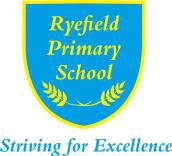 IntroductionStatement of IntentWe are committed to providing a caring, friendly and safe environment for all of our pupils so they can learn in a relaxed and secure atmosphere. Bullying of any kind   is unacceptable at our school. If bullying does occur, all pupils should be able to tell and know that incidents will be dealt with promptly and effectively. We are a TELLING school. This means that anyone who knows that bullying is happening is expected to tell the staff.What Is Bullying?Bullying is the use of aggression with the intention of hurting another person on more than one occasion Bullying results in pain and distress to the   victim.Bullying can be:Emotional  being unfriendly, excluding, tormenting (e.g. hiding  books, threatening   gestures)Physical pushing, kicking, hitting, punching or any use of   violenceRacist racial taunts, graffiti,  gesturesSexual unwanted physical contact or sexually abusive   commentsHomophobic because of, or focusing on the issue of   sexualityVerbal  name-calling, sarcasm, spreading  rumours, teasingCyber All areas of internet ,such as email & internet chat room misuseMobile threats by text messaging &  callsMisuse of associated technology , i.e. camera &video   facilitiesPrevention CurriculumWe aim to challenge attitudes about bullying behaviour, increase understanding for bullied pupils and build an anti-­‐ bullying ethos by:Raising awareness about bullying behaviour as part of the work on relationships that each class does in PSHCE every year. Mobile phones are not allowed in school and children will be taught about mobile phone bullying and safe internet use in PSHE.Teaching pupils how to challenge bullying behaviourUsing weekly assemblies & circle timeEnvironmentWe will ensure that the external environment supports play and good behaviour by having a set of clear expectations across the school: Ryefield creed.  Where appropriate, teachers use a variety of approaches to develop cohesiveness/teamwork within the class, and Kagan teaching structures promote positive interdependence.  Reporting We will encourage pupils to report incidents to:TeachersSupervisorsTeaching AssistantsParentsOther childrenAnd by treating them seriously and investigating them fully. All accounts will be listened to and the children watched at play.Why is it Important to Respond to Bullying?Bullying hurts. No one deserves to be a victim of bullying. Everybody has the right to be treated with respect. Pupils who are bullying need to learn different ways of behaving. Schools have a responsibility to respond promptly and effectively to issues of   bullying.Objectives of this PolicyAll governors, teaching and non-teaching staff, pupils and parents should have an understanding of what bullying is.All governors and teaching and non-teaching staff should know what the school policy is on bullying, and follow it when bullying is reported.All pupils and parents should know what the school policy is on bullying, and what they should do    if bullying arises.As a school we take bullying seriously. Pupils and parents should be assured that they will be supported when bullying is reported.Bullying will not be tolerated.Signs and SymptomsA child may indicate by signs or behaviour that he or she is being bullied. Adults should be aware of these possible signs and that they should investigate if a child:is frightened of walking to or from  schooldoesn't want to go on the school / public busbegs to be driven to  schoolchanges their usual  routineis unwilling to go to school (school  phobic)begins to truantbecomes withdrawn anxious, or lacking in confidencestarts stammeringattempts or threatens suicide or runs awaycries themselves to sleep at night or has nightmaresfeels ill in the  morningbegins to do poorly in school  workcomes home with clothes torn or books   damagedhas possessions which are damaged or " go   missing"asks for money or starts stealing money (to pay   bully)has dinner or other monies continually   "lost"has unexplained cuts or  bruisescomes home starving (money / lunch has been   stolen)becomes aggressive, disruptive or   unreasonableis bullying other children or siblingsstops eatingis frightened to say what's  wronggives improbable excuses for any of the aboveis afraid to use the internet or mobile phoneis nervous & jumpy when a cyber message is receivedThese signs and behaviours could indicate other problems, but bullying should be considered a possibility and should be investigatedPROCEDURESFor any suspected cases of bullying, the following steps should be taken:Report bullying incidents to staffIn cases of bullying, the incidents will be recorded by staffBullying incidents to be logged on CPOMSWhere appropriate the parents of all parties involved should be informed and will be asked to come in to a meeting to discuss the problemIf necessary and appropriate, the relevant external agencies will be consultedThe bullying behaviour or threats of bullying must be investigated and the bullying stopped quicklyAn attempt will be made to help the bully (bullies) change their behaviourThe child being bullied will be supported by all members of staff involvedHow the school will support the child being bullied:We will offer an immediate opportunity for the child to discuss the experience with their teacher  or a member of staff of their  choiceA record of the bullying will be kept as evidence and we will discuss how we will respond to concerns and build resilience as   appropriate.We will reassure the pupil and provide continuous support as and when needed.Our ultimate aim will be to restore self-esteem and   confidenceWe will engage with the wider community and local/national organisations to provide further or specialist advice and  guidanceWhere appropriate, we will provide the individual with the opportunity to access some of the social skills groups run by The Hub.How the school will help the child who has bullied:Discussing what happened and establishing the concern and the need to change the behaviourInforming parents/carers to help change the attitude  and behaviour of the childProviding appropriate education and supportIf online, requesting content be removed and reporting account/content to service providerSanctioning in line with school behaviour/discipline policy. This may include official warnings, detentions, removal or privileges, fixed-term and permanent exclusions.If deemed necessary, working with outside agencies Where appropriate, we will provide the individual with the opportunity to access some of the social skills groups run by The Hub.OutcomesThe bully (bullies) may be asked to genuinely apologise. Other consequences  may take place.In serious cases, suspension or even exclusion will be consideredIf possible, the pupils will be reconciledAfter the incident / incidents have been investigated and dealt with, each case will be monitored   to ensure repeated bullying does not take   place.Ongoing support will be given to both parties to ensure they feel supported, valued and listened to.PREVENTIONWe will use KIDSCAPE methods for helping children to prevent bullying. As and when appropriate, these may include:writing a set of school rulessigning a behaviour  contractwriting stories or poems or drawing pictures about   bullyingreading stories about bullying or having them read to a class or assemblymaking up role-plays (or using KIDSCAPE   role-plays)having discussions about bullying and why it mattersHELP  ORGANISATIONS:Advisory Centre for Education (ACE) 0808 800   5793Children's Legal Centre 0845 345  4345KIDSCAPE Parents Helpline (Mon-Fri, 10-4) 0845 1 205   204Parentline Plus 0808 800  2222Youth Access 020 8772 9900 Bullying  Online www.bullying.co.ukVisit the Kidscape website www.kidscape.org.uk for further support, links and advice.Review FrameworkRevision HistoryDate of this revision: September 2018Date of next revision: September 2019The policy should be reviewed annually (or sooner in the event of revised legislation or guidance)ApprovalRevision dateBySummary of Changes MadeMarch 2016Curriculum CommitteeNameSignatureTitleDate of IssueVersion